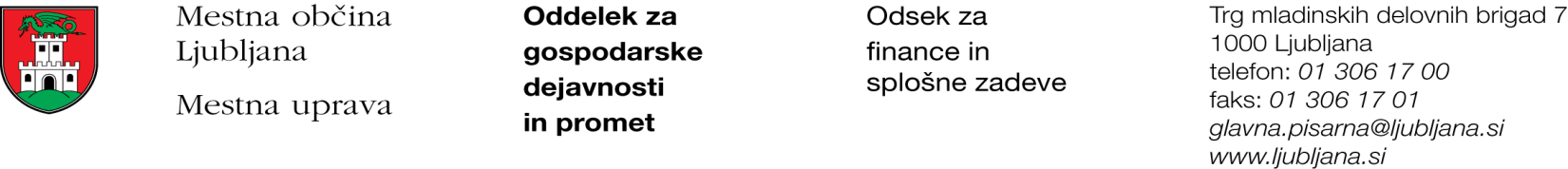 Številka: 351-121/2017 - 2Datum: 28. 7. 2017Mestna občina Ljubljana, na podlagi tretjega odstavka 55. člena Uredbe o stvarnem premoženju države in samoupravnih lokalnih skupnosti (Uradni list RS, št. 34/11, 42/12, 24/13 in 10/14), objavlja naslednjo:NAMERO O SKLENITVI NEPOSREDNE POGODBEMestna občina Ljubljana objavlja namero o sklenitvi neposredne pogodbe o ustanovitvi služnosti na nepremičnini ID znak: parcela 1753 1804/1.Predmet pogodbe bo ustanovitev služnostne pravice izgradnje, uporabe, rekonstrukcije, vzdrževanja in nadzora priključka na nizkonapetostno elektro omrežje, z ustreznimi dostopi in dovozi, na nepremičnini ID znak: parcela 1753 1804/1 v dolžini 88 m in širini 0,50 m levo in desno od osi elektro voda, kot to izhaja iz PZI št. ELR2 1544/17 iz maja 2017, izdelovalca Elektro Ljubljana d.d., Slovenska cesta 58, Ljubljana.Pogodba bo sklenjena po preteku 15 dni od dneva objave te namere na spletni strani Mestne občine Ljubljana.MESTNA OBČINA LJUBLJANA